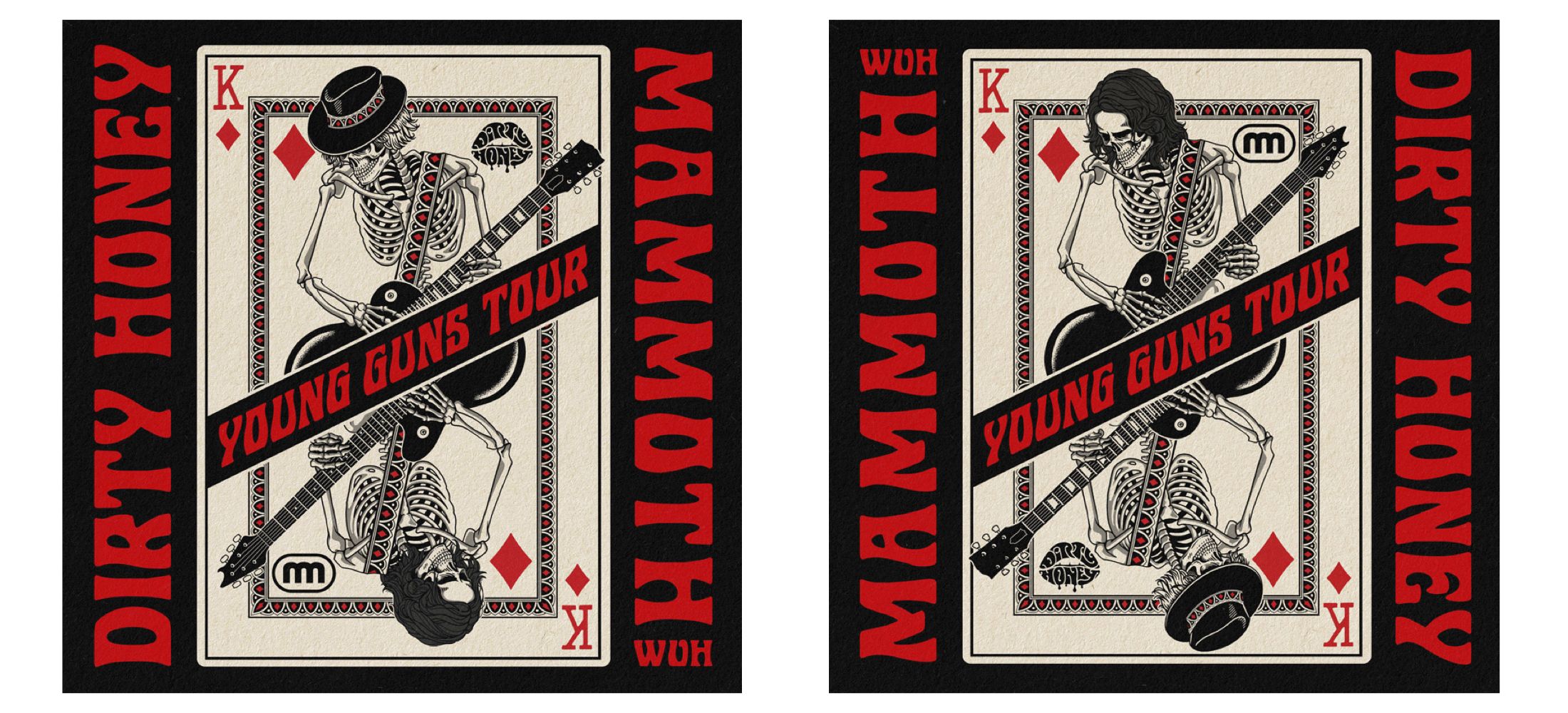 FOR IMMEDIATE RELEASE DIRTY HONEY AND MAMMOTH WVH ANNOUNCE“YOUNG GUNS” CO-HEADLINE, NORTH AMERICAN TOUR“Dirty Honey and Mammoth WVH are two of the best new, real, emerging rock bands we have today.Touring together will prove that rock is far from dead, and will no doubt showcase its very bright future.”— Eddie Trunk • TrunkNation Sirius XM RadioLOS ANGELES, CA — (February 7, 2022) — Two of today’s most dynamic live bands, Mammoth WVH and Dirty Honey, are joining forces to bring their kick-ass rock’n’roll out on a 33-date, co-headline North American tour. The “Young Guns” tour begins on February 20 in Denver, CO and will see the bands alternating the closing slot throughout the tour. Dirty Honey will also headline its own concert on April 3 at Iron City, Birmingham, AL. Tickets for all dates are on sale now and can be purchased HERE. “We played one co-headline show with Dirty Honey back in September. As soon as the night was over, we knew this would be a great package to take across the US. We couldn’t be more excited to share the stage with them and give all of the fans an unforgettable night of rock music,” explains Wolfgang Van Halen.Both of these “young guns” spent their summer on high-profile U.S. tours - Dirty Honey with The Black Crowes and Mammoth WVH with Guns N’ Roses. With only two live gigs under their collective belt, Mammoth WVH’s tour initiation was a baptism-by-fire, opening for the iconic Guns N’ Roses in stadiums. At the end of the tour, in Hollywood, Florida, Guns N’ Roses brought Wolfgang Van Halen back onstage to join them performing “Paradise City.”After selling out their U.S. headline tour last June, Dirty Honey brought their sexy, bluesy rock’n’roll to amphitheaters with The Black Crowes. Vocalist Marc LaBelle grew up listening to the Crowes, so this tour was truly a dream come true. Winning over those who had primarily come to see The Black Crowes, Dirty Honey received standing ovations at the majority of the tour’s 35 shows. Not bad for a still-breaking, opening act.The "Young Guns” tour is in support of both artist’s self-titled debut albums; Mammoth WVH and Dirty Honey, both released earlier this year. Both bands saw their debut singles - Dirty Honey’s “When I’m Gone” and Mammoth WVH’s “Distance” - occupy the #1 position on Billboard’s Mainstream Rock Airplay chart. In addition, both bands’ debut albums made quite impressive bows; Mammoth WVH debuted at #1 on Billboard’s Top Rock Albums chart, and Dirty Honey - the band, totally independent with no label affiliation - claimed the #2 position on that chart.“People who come to our shows are going to see two bands who are looking to prove that rock’n’roll is definitely very much alive and well,” said Dirty Honey’s Marc LaBelle. “We both carry the weight of that on our shoulders, and there’s a lot to prove.”Dates for the "Young Guns” tour are as follows:FEBRUARY 20 Ogden Theatre, Denver, CO21 The Complex, Salt Lake City, UT22 Revolution, Boise, ID24 House of Blues, Las Vegas, NV25 Ace of Spades, Sacramento, CA27  Grand Sierra Resort, Reno, NVMARCH 1 House of Blues, San Diego, CA 2 The Wiltern, Los Angeles, CA 4 The Marquee, Tempe, AZ 5 Fantasy Casino, Indio, CA 9 House of Blues, Dallas, TX10 Aztec Theatre, San Antonio, TX12 Diamond Ballroom, Oklahoma City, OK13 Uptown Theatre, Kansas City, MO15 The Rave, Milwaukee, WI16 House of Blues, Chicago, IL18 The Bluestone, Columbus, OH20 Roxian Theatre, Pittsburgh, PA21  Piere's Entertainment Complex, Ft. Wayne, IN23 Royal Oak Music Theatre, Royal Oak, MI24 Danforth Music Hall, Toronto, ONT26 Big Night Live, Boston, MA27 Toad's Place, New Haven, CT28 Webster Hall, New York, NY 30 Starland Ballroom, Sayreville, NJ31 The Fillmore, Philadelphia, PAAPRIL 1 Rams Head Live, Baltimore, MD 3 Iron City, Birmingham, AL  (Dirty Honey solo headline date) 5 The Ritz, Raleigh, NC 6 The Fillmore, Charlotte, NC 8 Marathon Music Works, Nashville,TN 9 The Plant, Dothan, AL10 Hard Rock Orlando, Orlando, FL12 Tabernacle, Atlanta, GA•     •     •     •     •Media Contacts:Dirty HoneyNational Media:  Heidi Ellen Robinson-Fitzgerald • herfitz@mac.com • 818-705-1267Tour/Local Media:  Selena Fragassi • selena@fr-pr.net • (847) 942-3093Mammoth WVHKevin Chiaramonte:  Kevinc@pfamedia.net • (917) 723-9653